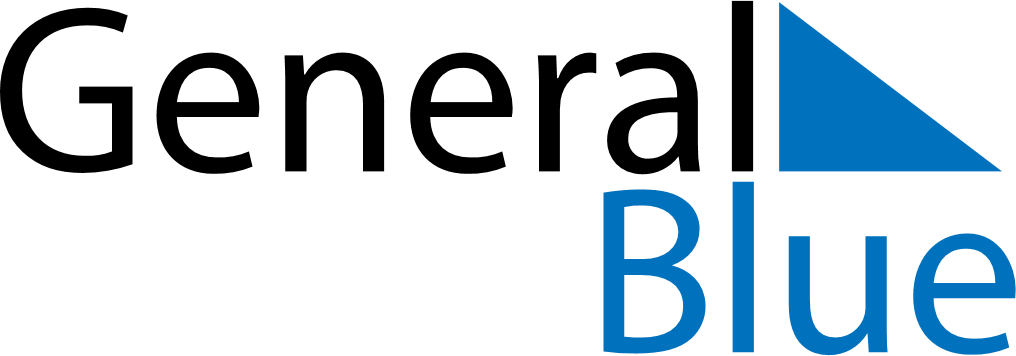 2019201920192019201920192019PhilippinesPhilippinesPhilippinesPhilippinesPhilippinesPhilippinesPhilippinesJanuaryJanuaryJanuaryJanuaryJanuaryJanuaryJanuaryFebruaryFebruaryFebruaryFebruaryFebruaryFebruaryFebruaryMarchMarchMarchMarchMarchMarchMarchMTWTFSSMTWTFSSMTWTFSS123456123123789101112134567891045678910141516171819201112131415161711121314151617212223242526271819202122232418192021222324282930312526272825262728293031AprilAprilAprilAprilAprilAprilAprilMayMayMayMayMayMayMayJuneJuneJuneJuneJuneJuneJuneMTWTFSSMTWTFSSMTWTFSS12345671234512891011121314678910111234567891516171819202113141516171819101112131415162223242526272820212223242526171819202122232930272829303124252627282930JulyJulyJulyJulyJulyJulyJulyAugustAugustAugustAugustAugustAugustAugustSeptemberSeptemberSeptemberSeptemberSeptemberSeptemberSeptemberMTWTFSSMTWTFSSMTWTFSS1234567123418910111213145678910112345678151617181920211213141516171891011121314152223242526272819202122232425161718192021222930312627282930312324252627282930OctoberOctoberOctoberOctoberOctoberOctoberOctoberNovemberNovemberNovemberNovemberNovemberNovemberNovemberDecemberDecemberDecemberDecemberDecemberDecemberDecemberMTWTFSSMTWTFSSMTWTFSS1234561231789101112134567891023456781415161718192011121314151617910111213141521222324252627181920212223241617181920212228293031252627282930232425262728293031Jan 1	New Year’s DayJan 23	First Philippine Republic DayFeb 2	Constitution DayFeb 5	Chinese New YearFeb 19	Lantern FestivalFeb 25	EDSA Revolution AnniversaryApr 9	Day of ValorApr 18	Maundy ThursdayApr 19	Good FridayApr 20	Easter SaturdayApr 21	Easter SundayApr 27	Lapu-Lapu DayMay 1	Labour DayJun 4	End of Ramadan (Eid al-Fitr)Jun 12	Independence DayJun 19	José Rizal’s birthdayJul 27	Iglesia ni Cristo DayAug 11	Feast of the Sacrifice (Eid al-Adha)Aug 21	Ninoy Aquino DayAug 26	National Heroes’ DayAug 31	Islamic New YearSep 13	Mid-Autumn FestivalNov 1	All Saints’ DayNov 2	All Souls’ DayNov 9	Birthday of Muhammad (Mawlid)Nov 30	Bonifacio DayDec 8	Feast of the Immaculate Conception of the Blessed Virgin MaryDec 24	Christmas EveDec 25	Christmas DayDec 30	Rizal DayDec 31	New Year’s Eve